Zał. nr 11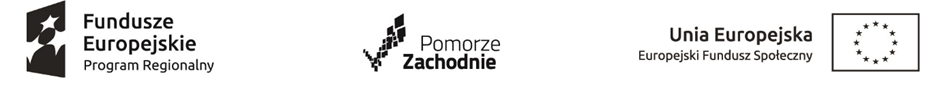 Identyfikator postępowania(Znak postępowania: DPSII.ZP.271.2.2022)dotyczy: „ Usługi opiekuńcze w Gminie Recz”- świadczenie usług opiekuńczych Identyfikator postępowania:145c6aa1-3293-4a9a-b484-7574f3591e66